Fill In The Blank1. Choose and write the verb in the past simple tense.What a Happy DayOn my birthday, I   went   shopping with my mom. I               a T-shirt, but mom didn’t               anything. We               lunch at a restaurant. Mom               coffee, but I didn’t               anything. We               Dad when he               work. We               a movie. We really               it.  We              hone and we              some cake. I             out the candles. We               some pictures. My dad                me a present. It was a book. I              the book and              asleep. It was a wonderful day.2. Complete the sentence in the past continuous tense.A.  I met Sam at the restaurant last night.  He   Was eating  (eat) dinner with his family.B.  I saw some tourists in the park yesterday.They                 (take) pictures and                 (have) a good time.C.  There were many people at the concert last night.They                    (shout) and                  (clap) loudly.D.  We met our friend at the supermarket yesterday.She                     (shop) with her mother.E.  There was a cat in my garden yesterday.  It                    (chase) a butterfly.Travel PlanPowerPoint Slides-“What was he doing before?” or “What did he happen before?”                  Slide 1                                       Slide 2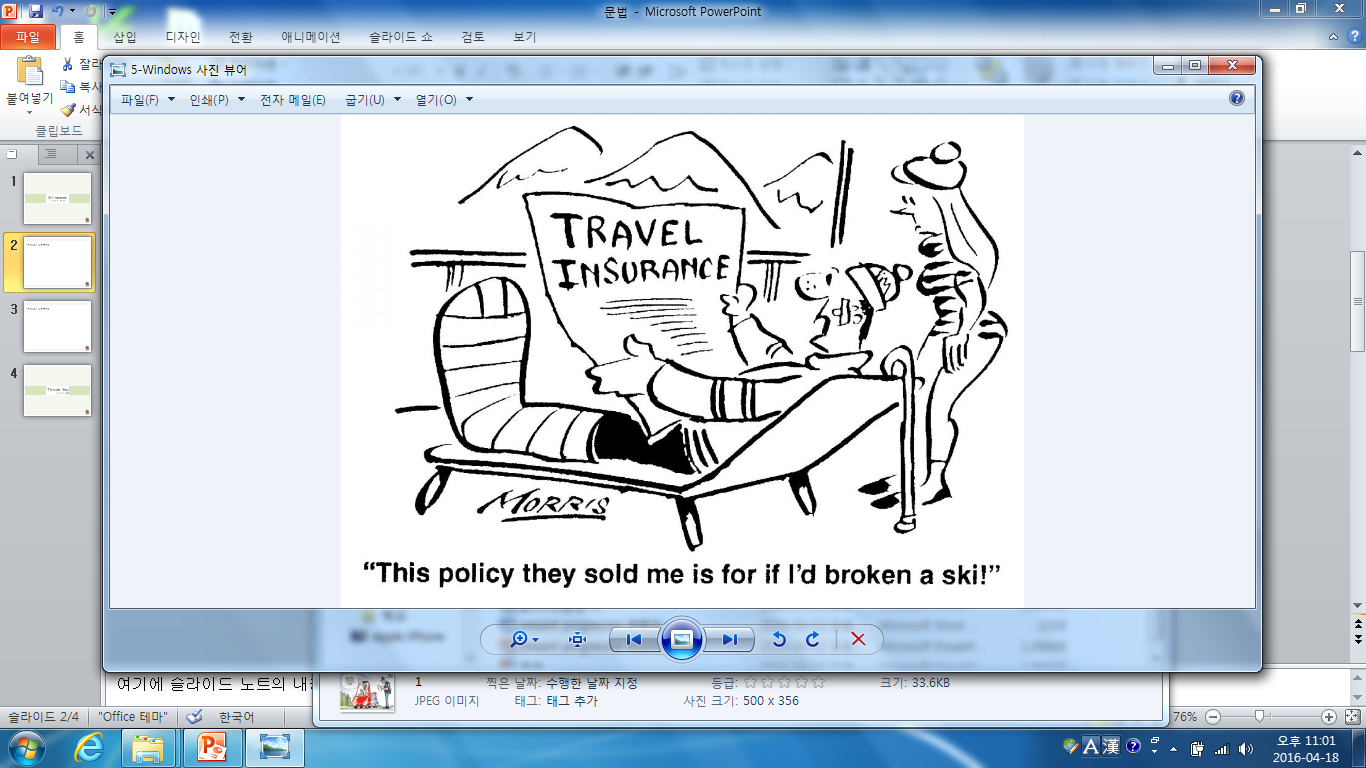 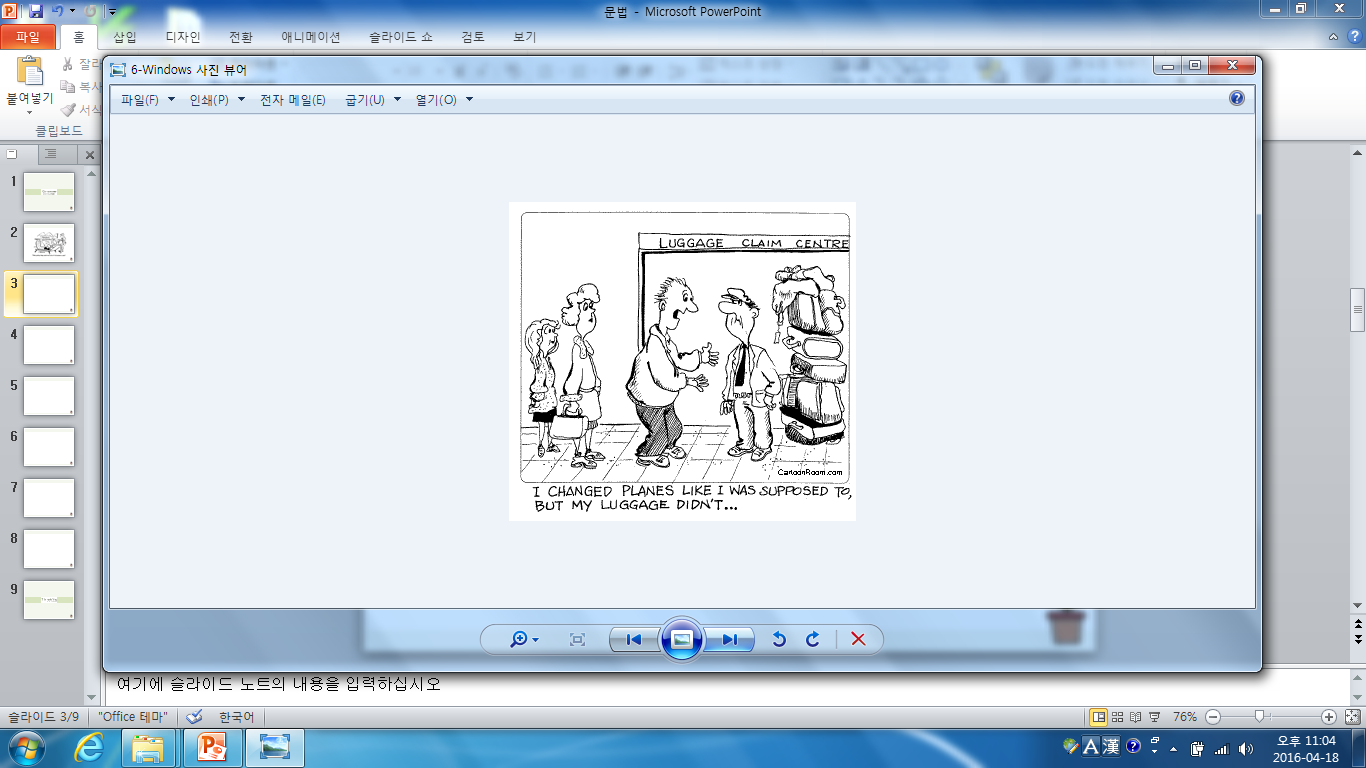                    Slide 3                                        Slide 4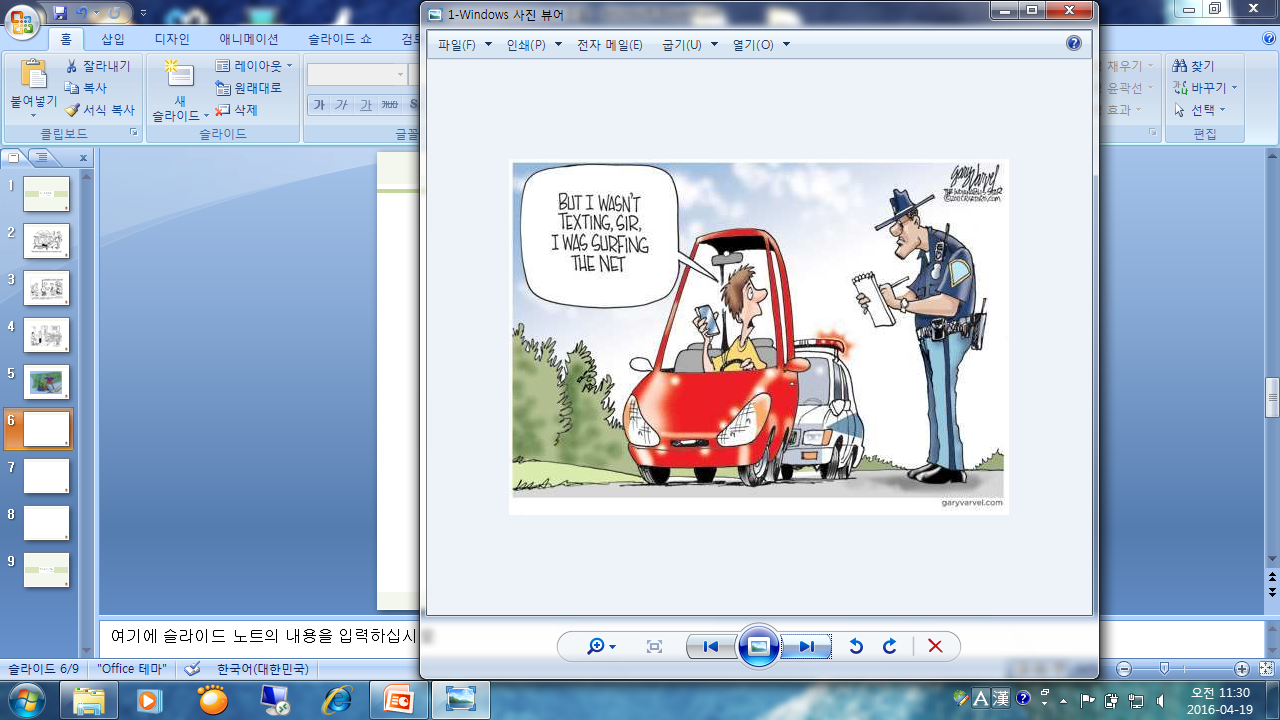 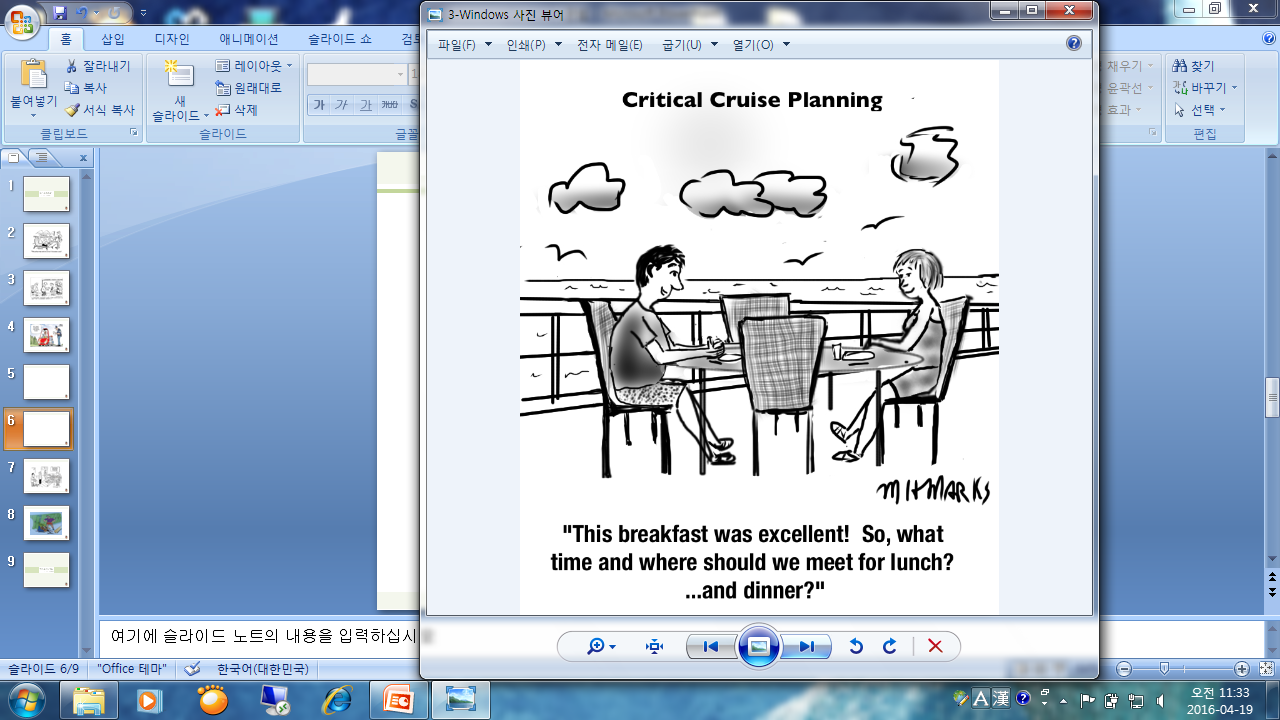 Slide 5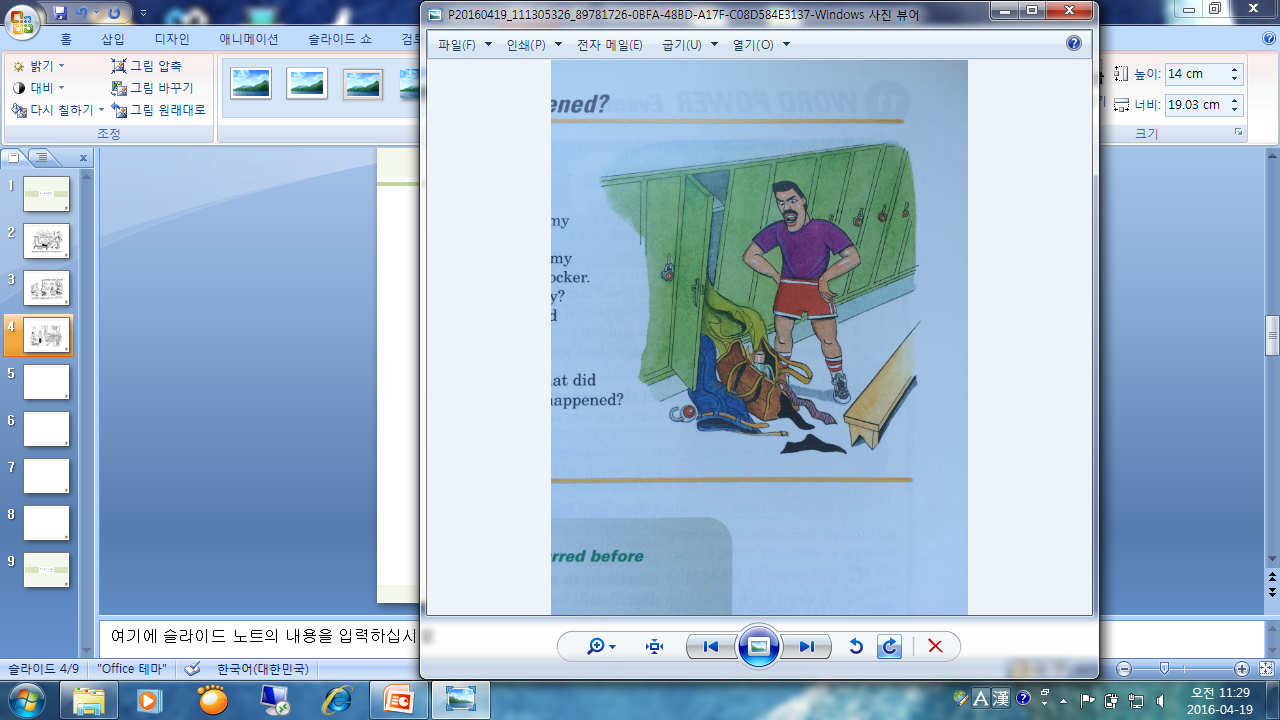  Listening   Speaking   Reading    Grammar   Writing Listening   Speaking   Reading    Grammar   Writing Listening   Speaking   Reading    Grammar   Writing Listening   Speaking   Reading    Grammar   WritingTopic: Travel (Language Target : Simple Past, Past Continuous)Topic: Travel (Language Target : Simple Past, Past Continuous)Topic: Travel (Language Target : Simple Past, Past Continuous)Topic: Travel (Language Target : Simple Past, Past Continuous)Instructor:SoraStudents Competency LevelPre-intermediateNumber of Students:12Lesson Length:57mMaterials: (List the Names of all materials used in the lesson. Materials must be shown at the end of this document)-Fill in the Blank Worksheet -Travel Plan Worksheet-PowerPoint Slides Slide 1 Slide 2 Slide 3 Slide 4 Slide5-White Board and MarkersMaterials: (List the Names of all materials used in the lesson. Materials must be shown at the end of this document)-Fill in the Blank Worksheet -Travel Plan Worksheet-PowerPoint Slides Slide 1 Slide 2 Slide 3 Slide 4 Slide5-White Board and MarkersMaterials: (List the Names of all materials used in the lesson. Materials must be shown at the end of this document)-Fill in the Blank Worksheet -Travel Plan Worksheet-PowerPoint Slides Slide 1 Slide 2 Slide 3 Slide 4 Slide5-White Board and MarkersMaterials: (List the Names of all materials used in the lesson. Materials must be shown at the end of this document)-Fill in the Blank Worksheet -Travel Plan Worksheet-PowerPoint Slides Slide 1 Slide 2 Slide 3 Slide 4 Slide5-White Board and MarkersAims: (What students will be able to achieve by participating in the activities of the lesson.  (Ss gain or get by doing…)-Improve students listening skills by listening to teacher’s story, student’s answer.-Improve students speaking skills by answering, presentation, sharing their opinion.-Improve student’s grammar skills about simple past and past continuous by teacher using simple past and past continuous, teacher responding and rephrasing student’s thoughts, writing.Aims: (What students will be able to achieve by participating in the activities of the lesson.  (Ss gain or get by doing…)-Improve students listening skills by listening to teacher’s story, student’s answer.-Improve students speaking skills by answering, presentation, sharing their opinion.-Improve student’s grammar skills about simple past and past continuous by teacher using simple past and past continuous, teacher responding and rephrasing student’s thoughts, writing.Aims: (What students will be able to achieve by participating in the activities of the lesson.  (Ss gain or get by doing…)-Improve students listening skills by listening to teacher’s story, student’s answer.-Improve students speaking skills by answering, presentation, sharing their opinion.-Improve student’s grammar skills about simple past and past continuous by teacher using simple past and past continuous, teacher responding and rephrasing student’s thoughts, writing.Aims: (What students will be able to achieve by participating in the activities of the lesson.  (Ss gain or get by doing…)-Improve students listening skills by listening to teacher’s story, student’s answer.-Improve students speaking skills by answering, presentation, sharing their opinion.-Improve student’s grammar skills about simple past and past continuous by teacher using simple past and past continuous, teacher responding and rephrasing student’s thoughts, writing.Language Skills: (Lists what activities language skills students will be using by participating in the activities of the lesson.)Reading: (Where did reading occur in the lesson?)Worksheet about writing and conversationListening: (Where did listening occur in the lesson?)Teacher talk, Students talkSpeaking: (Where did speaking occur in the lesson?)Answering about teacher’s question, Sharing students storiesWriting: (Where did writing occur in the lesson?)Writing answering for worksheet and taking noteLanguage Skills: (Lists what activities language skills students will be using by participating in the activities of the lesson.)Reading: (Where did reading occur in the lesson?)Worksheet about writing and conversationListening: (Where did listening occur in the lesson?)Teacher talk, Students talkSpeaking: (Where did speaking occur in the lesson?)Answering about teacher’s question, Sharing students storiesWriting: (Where did writing occur in the lesson?)Writing answering for worksheet and taking noteLanguage Skills: (Lists what activities language skills students will be using by participating in the activities of the lesson.)Reading: (Where did reading occur in the lesson?)Worksheet about writing and conversationListening: (Where did listening occur in the lesson?)Teacher talk, Students talkSpeaking: (Where did speaking occur in the lesson?)Answering about teacher’s question, Sharing students storiesWriting: (Where did writing occur in the lesson?)Writing answering for worksheet and taking noteLanguage Skills: (Lists what activities language skills students will be using by participating in the activities of the lesson.)Reading: (Where did reading occur in the lesson?)Worksheet about writing and conversationListening: (Where did listening occur in the lesson?)Teacher talk, Students talkSpeaking: (Where did speaking occur in the lesson?)Answering about teacher’s question, Sharing students storiesWriting: (Where did writing occur in the lesson?)Writing answering for worksheet and taking noteLanguage Systems: (Lists what language systems students will be using by participating in the activities of the lesson.)Phonology: (sound)Teacher and Students talkLexis: (meaning)Verb like blow, chase or shoutGrammar: (language structure)Simple past and past continuousDiscourse: (communication) T-S, S-T, S-S, sharing their opinion and storyLanguage Systems: (Lists what language systems students will be using by participating in the activities of the lesson.)Phonology: (sound)Teacher and Students talkLexis: (meaning)Verb like blow, chase or shoutGrammar: (language structure)Simple past and past continuousDiscourse: (communication) T-S, S-T, S-S, sharing their opinion and storyLanguage Systems: (Lists what language systems students will be using by participating in the activities of the lesson.)Phonology: (sound)Teacher and Students talkLexis: (meaning)Verb like blow, chase or shoutGrammar: (language structure)Simple past and past continuousDiscourse: (communication) T-S, S-T, S-S, sharing their opinion and storyLanguage Systems: (Lists what language systems students will be using by participating in the activities of the lesson.)Phonology: (sound)Teacher and Students talkLexis: (meaning)Verb like blow, chase or shoutGrammar: (language structure)Simple past and past continuousDiscourse: (communication) T-S, S-T, S-S, sharing their opinion and storyAssumptions: (What students must already be able to do and what concepts must already be mastered before the lesson in order to achieve the aims of the lesson.)-All students use familiar with the verbs being used in the lesson and can learn the language target-All students can speak about their story and opinion.Assumptions: (What students must already be able to do and what concepts must already be mastered before the lesson in order to achieve the aims of the lesson.)-All students use familiar with the verbs being used in the lesson and can learn the language target-All students can speak about their story and opinion.Assumptions: (What students must already be able to do and what concepts must already be mastered before the lesson in order to achieve the aims of the lesson.)-All students use familiar with the verbs being used in the lesson and can learn the language target-All students can speak about their story and opinion.Assumptions: (What students must already be able to do and what concepts must already be mastered before the lesson in order to achieve the aims of the lesson.)-All students use familiar with the verbs being used in the lesson and can learn the language target-All students can speak about their story and opinion.Anticipated Errors and Solutions: (What things might go wrong in the lesson and what the solution will be. An SOS activity should also be included)-If students cannot make story what happen before, Teacher give them example or give more time to think.-If students take a long time to discuss about travel plan, Teacher give more time and encourage them, never push students.Anticipated Errors and Solutions: (What things might go wrong in the lesson and what the solution will be. An SOS activity should also be included)-If students cannot make story what happen before, Teacher give them example or give more time to think.-If students take a long time to discuss about travel plan, Teacher give more time and encourage them, never push students.Anticipated Errors and Solutions: (What things might go wrong in the lesson and what the solution will be. An SOS activity should also be included)-If students cannot make story what happen before, Teacher give them example or give more time to think.-If students take a long time to discuss about travel plan, Teacher give more time and encourage them, never push students.Anticipated Errors and Solutions: (What things might go wrong in the lesson and what the solution will be. An SOS activity should also be included)-If students cannot make story what happen before, Teacher give them example or give more time to think.-If students take a long time to discuss about travel plan, Teacher give more time and encourage them, never push students.References:noneReferences:noneReferences:noneReferences:noneLead-In or Pre-Task Part (Warm-Up Part to activate and create interest in the lesson.)Lead-In or Pre-Task Part (Warm-Up Part to activate and create interest in the lesson.)Lead-In or Pre-Task Part (Warm-Up Part to activate and create interest in the lesson.)Lead-In or Pre-Task Part (Warm-Up Part to activate and create interest in the lesson.)Materials: (List the Names of all materials used in the Lead-In or Pre-Task Part of the lesson. Materials must be shown at the end of this document)noneMaterials: (List the Names of all materials used in the Lead-In or Pre-Task Part of the lesson. Materials must be shown at the end of this document)noneMaterials: (List the Names of all materials used in the Lead-In or Pre-Task Part of the lesson. Materials must be shown at the end of this document)noneMaterials: (List the Names of all materials used in the Lead-In or Pre-Task Part of the lesson. Materials must be shown at the end of this document)noneTime:Classroom Set Up:Student Activity and Goals:Teacher Procedure & Instructions:4m6mWholeWholeGreet Teacher, Listen to Teacher, Become aware of the target language structure.Share Students storyGreet Students. Talk about “my Travel story”. Use simple past and past continuous.Ask students to share their story about travel. Teacher rephrases and responds using simple past and past continue.Pre-Activity or Task Familiarization Part  (Presentation Part Presenting the language structure to be covered in the lesson. Prepares students for the communication activity.)Pre-Activity or Task Familiarization Part  (Presentation Part Presenting the language structure to be covered in the lesson. Prepares students for the communication activity.)Pre-Activity or Task Familiarization Part  (Presentation Part Presenting the language structure to be covered in the lesson. Prepares students for the communication activity.)Pre-Activity or Task Familiarization Part  (Presentation Part Presenting the language structure to be covered in the lesson. Prepares students for the communication activity.)Materials: (List the Names of all materials used in the Pre-Activity or Task Familiarization Part of the lesson. Materials must be shown at the end of this document)Fill in the Blank Worksheet White Board and MarkerMaterials: (List the Names of all materials used in the Pre-Activity or Task Familiarization Part of the lesson. Materials must be shown at the end of this document)Fill in the Blank Worksheet White Board and MarkerMaterials: (List the Names of all materials used in the Pre-Activity or Task Familiarization Part of the lesson. Materials must be shown at the end of this document)Fill in the Blank Worksheet White Board and MarkerMaterials: (List the Names of all materials used in the Pre-Activity or Task Familiarization Part of the lesson. Materials must be shown at the end of this document)Fill in the Blank Worksheet White Board and MarkerTime:Classroom Set Up:Student Activity and Goals:Teacher Procedure & Instructions:5m1m5m4mWholeWholeWholeWholeListen to Teacher and read on boardReceive the worksheetComplete and write on worksheet.Read worksheet and tell their answerIntroduce writing for answering activity. Make simple past and past continuous sentences.Hand out the worksheet about writingAsk students to write for completing using simple past and past continuousAsk students read worksheet and tell what they writeMain Activity or Task Realization Part (Practice to Production Part Teacher lead practice of the language presented and move to communication based more student centered activity)Main Activity or Task Realization Part (Practice to Production Part Teacher lead practice of the language presented and move to communication based more student centered activity)Main Activity or Task Realization Part (Practice to Production Part Teacher lead practice of the language presented and move to communication based more student centered activity)Main Activity or Task Realization Part (Practice to Production Part Teacher lead practice of the language presented and move to communication based more student centered activity)Materials: (List the Names of all materials used in the Main Activity or Task Realization Part of the lesson. Materials must be shown at the end of this document)Travel Plan WorksheetWhite Board and MarkerMaterials: (List the Names of all materials used in the Main Activity or Task Realization Part of the lesson. Materials must be shown at the end of this document)Travel Plan WorksheetWhite Board and MarkerMaterials: (List the Names of all materials used in the Main Activity or Task Realization Part of the lesson. Materials must be shown at the end of this document)Travel Plan WorksheetWhite Board and MarkerMaterials: (List the Names of all materials used in the Main Activity or Task Realization Part of the lesson. Materials must be shown at the end of this document)Travel Plan WorksheetWhite Board and MarkerTime:Classroom Set Up:Student Activity and Goals:Teacher Procedure & Instructions:5m3m8m5mWholeWhole – GroupGroupGroupListen what teacher say and see white board.Get worksheet and meet with group.Discuss with group and take a note about sentences.Tell sentencesIntroduce ‘Travel Plan’ worksheet. Show example sentence using target language on white board.Hand out worksheet and divide 4 groups of 3 people.Ask students to discuss for making sentence about travel plan.Ask to present about sentences that they makePost Activity or Post Task Part (Wrap-Up Part Close the Lesson on a high note to and consolidate language learned in a communication based activity new situation.)Post Activity or Post Task Part (Wrap-Up Part Close the Lesson on a high note to and consolidate language learned in a communication based activity new situation.)Post Activity or Post Task Part (Wrap-Up Part Close the Lesson on a high note to and consolidate language learned in a communication based activity new situation.)Post Activity or Post Task Part (Wrap-Up Part Close the Lesson on a high note to and consolidate language learned in a communication based activity new situation.)Materials: (List the Names of all materials used in the Post Activity or Post Task Part of the lesson. Materials must be shown at the end of this document)PowerPoint Slides-Slide 1-Slide 2-Slide 3-Slide 4-Slide 5Materials: (List the Names of all materials used in the Post Activity or Post Task Part of the lesson. Materials must be shown at the end of this document)PowerPoint Slides-Slide 1-Slide 2-Slide 3-Slide 4-Slide 5Materials: (List the Names of all materials used in the Post Activity or Post Task Part of the lesson. Materials must be shown at the end of this document)PowerPoint Slides-Slide 1-Slide 2-Slide 3-Slide 4-Slide 5Materials: (List the Names of all materials used in the Post Activity or Post Task Part of the lesson. Materials must be shown at the end of this document)PowerPoint Slides-Slide 1-Slide 2-Slide 3-Slide 4-Slide 5Time:Classroom Set Up:Student Activity and Goals:Teacher Procedure Instructions:10m1mwholeWholeListen teacher’s tell, show pictures, Answer  teacher’s questionThank teacher and say good byeIntroduce ‘what happen before’ show pictures and give example how to do. Then ask students “What was he doing before?” or “What did he do?”Thank all students for participating in the lesson. Close by giving feedback about their work done.buy (x2)   drink (x2)   enjoy   finish   go   have   meetblow    come    eat    fall    give    read    take    watchDay 1Sunday, March 206 : 00 am   Depart from Gang Nam7 : 00 am   Arrive in Inchon Airport9 : 00 am   Depart from Korea10 : 35 pm   Arrive in Marrakech, Morocco11 : 40 pm   Check in to El Andalous Hotel12 : 30 am   SleepDay 2Monday, March 218 : 00 am   Wake up9 : 00 am   Eat breakfast at hotel10 : 00 am   Going shopping in Marrakech1 : 00 pm   Eat lunch at Chez Break2 : 00 pm   Tour Marsee Di Said6 : 00 pm   Eat dinner at El Baraka8 : 00 pm   Return to hotel – swim, work in gym10 : 00 pm   SleepDay 3Tuesday, March 226 : 30 am   Wake up7 : 30 am   Eat breakfast at hotel8 : 30 am   Check out of El Andalous Hotel9 : 40 am   Arrive at airport10 : 50 am   Depart from Marrakech, Morocco11 : 55 pm   Arrive in Korea